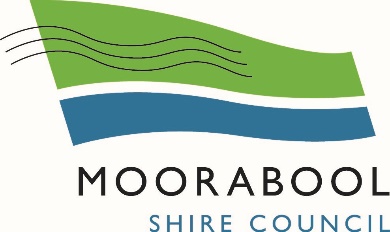 Cat Cage - Hire AgreementI___________________________________of______________________________________________________________________________Postcode: ___________________Phone: _________________________ Mobile: __________________________________wish to hire a Moorabool Shire Council Cat Cage for a maximum period of one week only on the condition that:A security deposit of $50.00 be lodged with Council (This deposit will be refunded into a nominated bank account if the cage is returned in good working order and within the specified time);I am aware that I will be charged a fee of $19.10 for one weeks hire prior to collecting the cage from Moorabool Shire Council; I am liable for any costs associated with the damage or loss of this equipment; andI will bring any trapped cat to the Moorabool Shire Council Animal Pound located at 50 Osborne Street, Maddingley between the hours of 9:30am and 11:00am Monday to Friday only. Outside of these hours must be discussed with the relevant area Officer of your suburb. 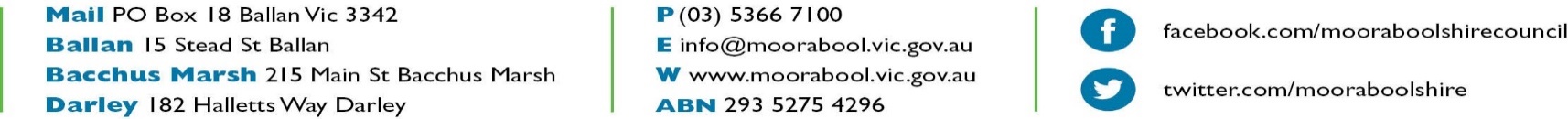 Conditions of Cat Cage Hire:The hirer may commence trapping under the following circumstances only:If the Municipality is subject to Section 25 order under the Domestic Animals Act 1994, cats may be trapped if found trespassing on private property during the hours specified by the order.ORUnder Section 23 of the Domestic Animals Act 1994 it states that if cats are found trespassing on private property at any time without the permission of the landowner or occupier.Trapped cats may be impounded at the Animal Pound of the Council in which your property is located under the following circumstances:If trapped under the authority of a Section 25 order, both unidentified and identified cats may be immediately taken to your Council’s Animal Pound during opening hours.ORUnidentified cats (whose owners are unknown) trapped under Section 23 may be immediately taken to your Council’s Animal Pound during Pound opening hours. If an identified cat is trapped under Section 23 you must immediately notify Moorabool Shire Council on 03 5366 7100. Council will record the registration / identification details of the cat before releasing it or returning it to the owner. Council will serve a Notice of Objection to the owner of the trespassing cat, informing them that the cat does not have permission to be on the property in question.If the same identified cat trespasses on the property again after a notice has been served it may then be trapped and impounded.The trap is not to be used to trap any other animal, or for any purpose other that the one outlined on this form.It is the responsibility of the person conducting the trapping to ensure the cat has sufficient water and protection from extremes of weather and predators while in the trap and that it is not left in any circumstances which could lead to cruelty (as defined under the Prevention of Cruelty of Animal Act 1986). Please note: Trapping must only take place from dusk to dawn on Monday to Thursday only (as per the sticker on the trap). Trapping must not be conducted on Friday or Saturday nights or preceding a Public Holiday. Council’s Animal Pound is open for animal delivery between the hours of 9:30am to 11:00am and 4:00pm to 4:30pm Monday to Friday only.The cage will be checked on return to ensure it is in good working order.Please ensure that the conditions outlined above are read prior to the hirer signing this agreementPlease Note: Personal information is held by Moorabool Shire Council in accordance with The Privacy and Data Protection Act 2014.OFFICE USE ONLYDriver’s Licence Number _______________________ SightedYes  ¨No   ¨Cat Cage No. Ballan       Signature of Council officer:Bacchus Marsh    __________________________________Signature of hirer:(see conditions overleaf)__________________________________Date of hire:Date cage due back:________________________________________Date Cage Returned: _______________________________Signed: _________________________Date: _________________________Receipt Number:Spreadsheet NotedBooked on Electronic System